Задержка речевого развитияЗадержка речевого развития (ЗРР) характеризуется более медленными по сравнению с нормой темпами усвоения родного языка. Причём отставание равномерно в формировании всех компонентов языка. Причины задержки речевого развития разнообразны: проблемы в развитии слухового и тактильного восприятия; интеллектуальная недостаточность, наследственный тип позднего развития речи. Среди возможных причин следует также отметить соматическую ослабленность, болезненность ребёнка, из-за которой задерживается формирование всех психических функций; и социальные факторы, а именно отсутствие адекватных условий для развития речи малыша. В условиях гиперопеки речевая функция часто остается невостребованной, так как окружающие понимают ребёнка без слов и предупреждают все его желания. Возможна первичная задержка развития речи в тех случаях, когда родители постоянно сопровождают свои обращения к ребёнку жестами и действиями, и малыш привыкает реагировать не на слова, а на жесты. Крайне вредно пребывание ребенка в избыточно информированной речевой среде, когда он слышит речь взрослых, общающихся между собой, а также радио, телевидение и привыкает не вслушиваться в речь и не придавать значения слову. В этом случае ребёнок может произносить длинные бессмысленные псевдофразы, имитируя полноценную речь, а развитие истинной речи будет задерживаться. Как правило, в неблагополучных семьях, где у взрослых нет ни времени, ни желания общаться с детьми, речевое развитие последних также задерживается.В настоящее время детей с задержкой речевого развития не оставляют без логопедической помощи, так как именно на дошкольный возраст приходится сензитивный период развития речи, и упущенное в это время можно не наверстать уже никогда.Родителям следует помнить, что, если речевое развитие их ребёнка значительно задерживается, а течении беременности, родов или в период раннего развития малыша отмечались некоторые отклонения, не стоит затягивать с обращением к специалистам: неврологу, психологу, логопеду. Нужно вовремя провести необходимые исследования, определить причины задержки речевого развития и оказать ребёнку помощь, начать занятия с психологом и логопедом.При этом остается немаловажной роль домашних занятий с малышом. Необходимо стимулировать любые проявления активности крохи, радоваться каждому произнесенному им звуку. Следует использовать различные дидактические игры (составление целого из частей – разрезные картинки, кубики с картинками, пазлы, игрушки-собирайки, игрушки –вкладыши), продуктивную деятельность, общение в быту. Играя, рассказывайте крохе, что вы делаете: «Возьмём кубики, Машенька. Вот кубики. Будем строить дом!» Оречевляйте весь процесс ухода за ребёнком. Говорите с малышом постоянно: «Сейчас мы будем мыть руки. Что мы будем делать? Правильно. Мыть руки. Катя хочет спать. Сейчас мы пойдём спать и т.д. Используйте повторы языкового материала, пусть Ваш ребёнок слышит знакомые словосочетания. Пойте крохе колыбельные, рассказывайте небольшие потешки-пестушки и самые простые народные сказки («Курочка Ряба», «Репка»), рассматривайте картинки в книжках. Следует помнить, что общение и деятельность являются важнейшими факторами формирования словаря.  Следуйте советам врачей после проведения исследования, не отказывайтесь от медикаментозного лечения. Помните, что самый активный период в развитии речи выпадает на первые три года жизни ребёнка. Часто в более поздние сроки наверстать упущенное в полной мере уже не удаётся.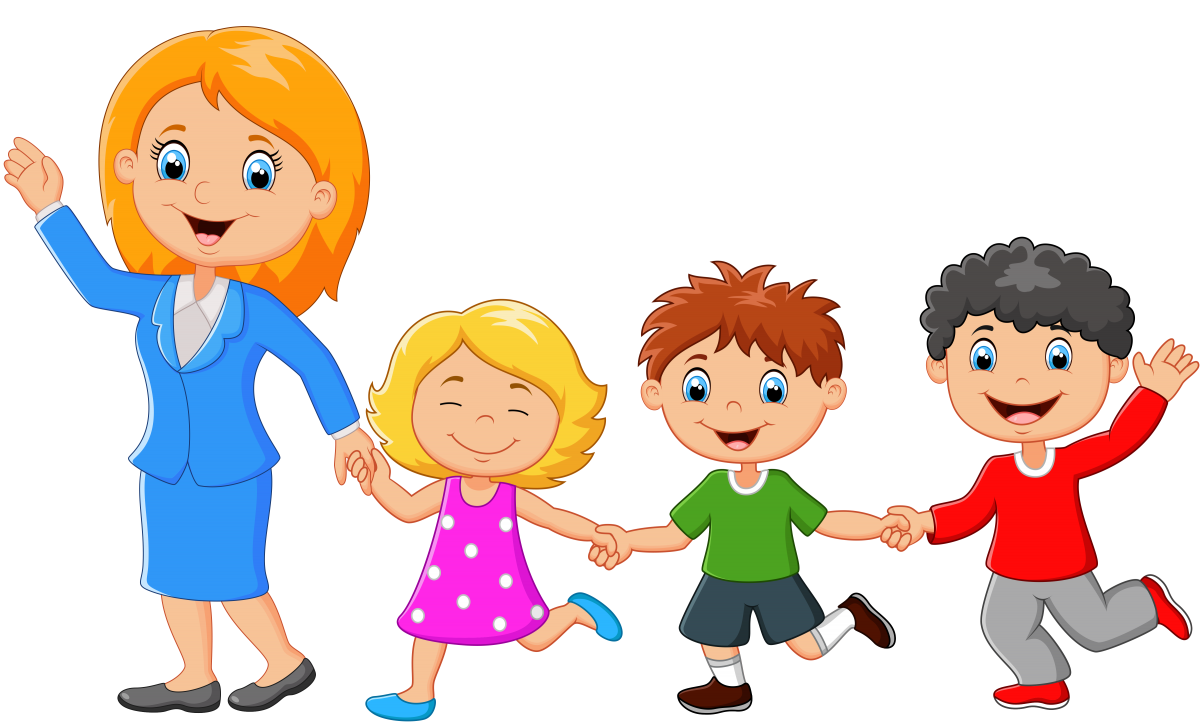 